Лекція 5. Хімічні властивості алкенів.Алкени хімічно активні. Їх хімічні властивості багато в чому визначаються наявністю подвійного зв'язку. Для алкенів найбільш характерні реакції електрофільного приєднання і реакції радикального приєднання. Реакції нуклеофільного приєднання зазвичай вимагають наявність сильного нуклеофіла і для алкенів не типові.Реакціі електрофільного приєднання це іонні процеси, що протікають у кілька стадій.На першій стадії електрофільна частинка (найчастіше це буває протон H +) взаємодіє з p-електронами подвійного зв'язку і утворює p-комплекс, який потім перетворюється в карбокатіон шляхом утворення ковалентного s-зв'язку між електрофільної часткою і одним з атомів Карбону: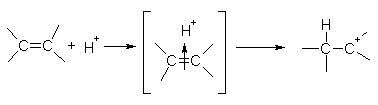 алкен                          p-комплекс                   карбокатіонНа другій стадії карбокатіон реагує з аніоном X-, утворюючи другий s-зв'язок за рахунок електронної пари аніона: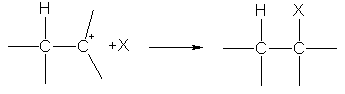 Іон Гідрогену в реакціях електрофільного приєднання приєднується до того з атомів Карбону при подвійному зв'язку, на якому більше негативний заряд. Розподіл зарядів визначається зміщенням p-електронної густини під впливом заступників.Електронодонорні замісники, що проявляють +I-ефект, зміщують p-електронну густину до більш гідрогенізованого атома Курбону і створюють на ньому частковий негативний заряд. Цим пояснюється правило Марковникова: 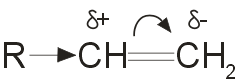 при приєднанні полярних молекул типу НХ (X = Hal, ОН, CN і т.п.) до несиметричних алкенів Гідроген переважно приєднується до більш гідрогенізованого атому Карбону при подвійному зв'язку.Розглянемо конкретні приклади реакцій приєднання.Гідрогалогенування При взаємодії алкенів з галогеноводородами (HCl, НВr) утворюються алкилгалогенидов:СН3-СН=СН2 + НВr →СН3-СНВr-СН3.Продукти реакції визначаються правилом Марковникова.Слід, однак, підкреслити, що в присутності будь-якого органічного пероксиду полярні молекули НХ реагують з алкенами не по правилу Марковникова:Це пов'язано з тим, що присутність перекису обумовлює радикальний, а не іонний механізм реакції.Гідратація. При взаємодії алкенів з водою в присутності мінеральних кислот (сульфатної, фосфатної) утворюються спирти. Мінеральні кислоти виконують роль каталізаторів і є джерелами протонів. Приєднання води також йде за правилом Марковникова:СН3-СН=СН2 + НОН → СН3-СН(ОН)-СН3.Галогенування. Алкени обесцвечивают бромную воду:СН2=СН2 + Вr2 → ВrСН2-СН2Вr.Ця реакція є якісною на подвійну зв'язок.Гідрування. Приєднання водню відбувається під дією металевих каталізаторів:Полімеризація алкенів та їх похідних у присутності кислот протікає по механізму АE:где R = Н, СН3, Cl, С6Н5 і т.д. Молекула CH2 = CHR називається мономером, сполука, що утворилася - полімером, число n-ступінь полімеризації.Полімеризація різних похідних алкенів дає цінні промислові продукти: поліетилен, поліпропілен, полівінілхлорид та інші.Крім приєднання, для алкенів характерні також реакції окислення. При м'якому окисленні алкенів водним розчином перманганату калію (реакція Вагнера) утворюються двоатомні спирти:3СН2=СН2 + 2КМnО4 + 4Н2О → 3НОСН2-СН2ОН + 2MnO2↓ + 2KOH.В результаті протікання цієї реакції фіолетовий розчин перманганату калію швидко знебарвлюється і випадає коричневий осад оксиду марганцю (IV). Ця реакція, як і реакція знебарвлення бромної води, є якісною на подвійну зв'язок. При жорсткому окислюванні алкенів киплячим розчином перманганату калію в кислому середовищі відбувається повний розрив подвійного зв'язку з утворенням кетонів, карбонових кислот або СО2, наприклад:По продуктах окиснення можна встановити положення подвійного зв'язку у вихідному алкені.Як і всі інші вуглеводні, алкени горять, і при рясному доступі повітря утворюють діоксид вуглецю і воду:СnН2n + Зn/2О2 → nСО2↑ + nН2О.При обмеженому доступі повітря горіння алкенів може призводити до утворення монооксиду вуглецю і води:СnН2n + nО2  → nCO↑ + nH2O.Якщо змішати алкен з киснем і пропустити цю суміш над нагрітим до 200 ° С срібним каталізатором, то утворюється оксид алкена (епоксіалкан), наприклад: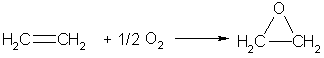 При будь-яких температурах алкени окислюються озоном (озон більш сильний окиснювач, ніж кисень). Якщо газоподібний озон пропускають через розчин будь-якого алкена в тетрахлорометані при температурах нижче кімнатної, то відбувається реакція приєднання, і утворюються відповідні озоніди (циклічні перекиси). Озоніди дуже нестійкі і можуть легко вибухати. Тому зазвичай їх не виділяють, а відразу після отримання розкладають водою - при цьому утворюються карбонільні спорлуки (альдегіди або кетони), будова яких вказує на будову піддавався озонуванню алкена.Нижчі алкени - важливі вихідні речовини для промислового органічного синтезу. З етилену отримують етиловий спирт, поліетилен, полістирол. Пропен використовують для синтезу поліпропілену, фенолу, ацетону, гліцерину.R-O-O-R СН3-СН=СН2 + НВr→СН3-СН2-СН2Вr t, Ni СН3-СН=СН2 + Н2→СН3-СН2-СН3Н*nCH2=CHR→(-CH2-CHR-)n[О]СН3-СН=СН-СН3→2СН3-СООН